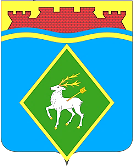 РОССИЙСКАЯ ФЕДЕРАЦИЯРОСТОВСКАЯ ОБЛАСТЬМУНИЦИПАЛЬНОЕ ОБРАЗОВАНИЕ «БЕЛОКАЛИТВИНСКОЕ ГОРОДСКОЕ ПОСЕЛЕНИЕ»АДМИНИСТРАЦИЯ БЕЛОКАЛИТВИНСКОГО ГОРОДСКОГО ПОСЕЛЕНИЯПОСТАНОВЛЕНИЕот 22.03.2023	№ 118г.  Белая КалитваОб утверждении отчета о реализации муниципальной программы Белокалитвинского городского поселения «Управление муниципальными финансами и создание условий для эффективного управления муниципальными финансами» за 2022 годВ соответствии с постановлением Администрации Белокалитвинского городского поселения от 15.03.2018 №130 «Об утверждении Порядка разработки, реализации и оценки эффективности муниципальных программ Белокалитвинского городского поселения», постановлением Администрации Белокалитвинского городского поселения от 13.09.2013 № 175/1 «Обутверждении Методических рекомендаций по разработке и реализации муниципальных программ Белокалитвинского городского поселения», Администрация Белокалитвинского городского поселения постановляет:	1. Утвердить отчет о реализации муниципальной программы Белокалитвинского городского поселения «Управление муниципальными финансами и создание условий для эффективного управления муниципальными финансами» за 2022 год, согласно приложению к настоящему постановлению.	2. Настоящее постановление вступает в силу после его официального опубликования.	3. Контроль за исполнением настоящего постановления оставляю за собой.Глава Администрации Белокалитвинскогогородского поселения                                                                      Н.А. ТимошенкоВерно:Начальник общего отдела                                                           М.В.БаранниковаПриложение1 к постановлению Администрации Белокалитвинского городского поселения от 22.03.2023 года № 118Отчет о реализации муниципальной программы Белокалитвинского городского поселения «Управление муниципальными финансами и создание условий для эффективного управления муниципальными финансами» за 2022 годРаздел 1. Конкретные результаты, достигнутые за 2022 год	В целях создания условий для долгосрочной сбалансированности и устойчивости местного бюджета, а также создания условий для эффективного управления муниципальными финансами в рамках реализации муниципальной программы Белокалитвинского городского поселения «Управление муниципальными финансами и создание условий для эффективного управления муниципальными финансами», утвержденной постановлением Администрации Белокалитвинского городского поселения от 03.12.2018 № 632 (далее – муниципальная программа), ответственным исполнителем и участниками муниципальной программы в 2022 году реализован комплекс мероприятий, в результате которых:- созданы стабильные финансовые условия для повышения уровня и качества жизни населения Белокалитвинского городского поселения;- бюджет Белокалитвинского городского поселения сбалансирован и отсутствует просроченная кредиторская задолженность.Раздел 2. Результаты реализации основных мероприятий, приоритетных основных мероприятий, а также сведения о достижении контрольных событий муниципальной программы	Достижению результатов в 2022 году способствовала реализация ответственным исполнителем, соисполнителем и участниками муниципальной программы основных мероприятий, приоритетных основных мероприятий.	В рамках подпрограммы 1 «Долгосрочное финансовое планирование» предусмотрена реализация трех основных мероприятий:- основное мероприятие 1.1. «Реализация мероприятий по росту доходного потенциала Белокалитвинского городского поселения Белокалитвинского района»;- основное мероприятие 1.2. «Проведение оценки эффективности налоговых льгот (понижение ставок по налогам), установленных законодательством Администрации Белокалитвинского городского поселения и решениями Собрания депутатов Белокалитвинского городского поселения о налогах и сборах»;- основное мероприятие 1.3. «Формирование расходов бюджета Белокалитвинского городского поселения Белокалитвинского района в соответствии с муниципальными программами».	Мероприятия не требуют финансирования и выполнены в полном объеме.	В рамках подпрограммы 2 «Нормативно-методическое обеспечение и организация бюджетного процесса» предусмотрена реализация четырех основных мероприятий:	- основное мероприятие 2.1. «Разработка и совершенствование нормативного правового регулирования по организации бюджетного процесса»;		- основное мероприятие 2.2. «Обеспечение деятельности Администрации Белокалитвинского городского поселения»;	- основное мероприятие 2.3. «Организация планирования и исполнения расходов бюджета Белокалитвинского городского поселения Белокалитвинского района».	Мероприятия 2.1. и 2.3. не требуют финансовых вложений и выполнены в полном объеме. На реализацию мероприятий 2.2 были затрачены финансовые средства, исполненные в полном объеме.	В рамках подпрограммы 3 «Управление муниципальным долгом Белокалитвинского городского поселения» предусмотрена реализация двух основных мероприятий, не требующих финансовых затрат:	- основное мероприятие 3.1. «Обеспечение проведения единой политики муниципальных заимствований Белокалитвинского городского поселения, управление муниципальным долгом в соответствии с Бюджетным кодексом Российской Федерации»;	- основное мероприятие 3.2. «Планирование бюджетных ассигнований на обслуживание муниципального долга Белокалитвинского городского поселения».	В рамках подпрограммы 4 «Совершенствование системы предоставления межбюджетных трансфертов из местного бюджета» запланирована реализация одного основного мероприятия «Повышение эффективности предоставления межбюджетных трансфертов». Предусмотренные по данному направлению бюджетные ассигнования исполнены в полном объеме.	В рамках реализации муниципальной программы выполнение контрольных мероприятий не запланировано.	Сведения о выполнении основных мероприятий муниципальной программы приведены в приложении № 1 к отчету о реализации муниципальной программы.Раздел 3. Анализ факторов, повлиявших на ход реализации муниципальной программы	В 2022 году факторы, влияющие на ход реализации муниципальной программы, отсутствовали.Раздел 4. Сведения об использовании бюджетных ассигнований и внебюджетных средств на реализацию муниципальной программы.Объем запланированных расходов на реализацию муниципальной программы на 2022 год составил 32 255,7 тыс. рублей, в том числе по источникам финансирования:местный бюджет – 32 255,7 тыс. рублей.План ассигнований в соответствии с решением Собрания депутатов Белокалитвинского городского поселения от 28.12.2021 года № 15 «О бюджете Белокалитвинского городского поселения на 2022 год и на плановый период 2023 и 2024 годов» составил 32 255,7 тыс. рублей. В соответствии со сводной бюджетной росписью – 32 255,7 тыс. рублей, в том числе по источникам финансирования:областной бюджет – 0,0 тыс. рублей;поступления из федерального бюджета – 0,0 тыс. рублей;местный бюджет – 32 255,7 тыс. рублей.Исполнение расходов по муниципальной программе составило 31 368,4 тыс. рублей, в том числе по источникам финансирования:местный бюджет – 31 368,4 тыс. рублей;поступления из федерального бюджета – 0,0 тыс. рублей;областной бюджет – 0,0 тыс. рублей;районный бюджет – 0,0 тыс. рублей;внебюджетные источники – 0,0 тыс. рублей.Объем неосвоенных бюджетных ассигнований местного бюджета составил 887,3 тыс. рублей, из них:887,3 тыс. рублей – неисполнение в связи с необходимость оплаты в начале следующего финансового года и сложившейся экономией, исходя из потребностей.Сведения об использовании бюджетных ассигнований и внебюджетных средств на реализацию муниципальной программы за 2022 год приведены в приложении № 2 к отчету о реализации муниципальной программы.Раздел 5. Сведения о достижении значений показателей муниципальной программы, подпрограммы муниципальной программы за 2022 год	Муниципальной программой и подпрограммами муниципальной программы предусмотрено одиннадцать показателей, по семи из которых фактические значения соответствуют плановым.	Показатель 1 «Наличие бюджетного прогноза Белокалитвинского городского поселения  на долгосрочный период» - бюджетный прогноз Белокалитвинского городского поселения на долгосрочный период принят в соответствии с постановлением Администрации Белокалитвинского городского поселения.	Показатель 2. «Темп роста налоговых и неналоговых доходов бюджета Белокалитвинского городского поселения Белокалитвинского района к уровню предыдущего года (в сопоставимых условиях)» - плановое – 107,3, фактически – 108,3;	Показатель 3. «Доля просроченной кредиторской задолженности в расходах бюджета Белокалитвинского городского поселения» - плановое – 0,0, фактически – 0,0;	Показатель 4. «Отношение объема муниципального долга Белокалитвинского городского поселения по состоянию на 1 января года, следующего за отчетным, к общему годовому объему доходов (без учета безвозмездных поступлений) местного бюджета» - плановое 0,0, фактически – 0,0;	Показатель 1.1. «Объем налоговых доходов местного бюджета (за вычетом транспортного налога, акцизов на автомобильный и прямогонный бензин, дизельное топливо, моторные масла для дизельных и (или) карбюраторных (инжекторных) двигателей, производимых на территории Российской Федерации» - плановое – 114 511,3, фактически – 114 511,3;	Показатель 1.2. «Доля расходов местного бюджета, формируемых в рамках муниципальных программ Белокалитвинского городского поселения, в общем объеме расходов бюджета Белокалитвинского городского поселения Белокалитвинского района» - плановое – 99,0, фактически –99,0;	Показатель 2.1. «Уровень исполнение расходных обязательств местного бюджета» - плановое 98,0, фактически – 98,5;	Показатель 2.2. «Доля организаций сектора государственного управления, осуществляющих процессы планирования и исполнения  своих бюджетов в единой информационной системе управления общественными финансами Ростовской области» - плановое 100,0, фактически – 100,0;	Показатель 3.1. «Доля расходов на обслуживание муниципального долга Белокалитвинского городского поселения в объеме расходов бюджета Белокалитвинского городского поселения Белокалитвинского района, за исключением объема расходов, которые осуществляются за счет субвенций и межбюджетных трансфертов, предоставляемых из бюджета бюджетной системы» - плановое 0, фактически –0;	Показатель 4.1. «Исполнение расходных обязательств на финансирование расходов, связанных с передачей полномочий органа местного самоуправления Белокалитвинского городского поселения органам местного самоуправления Белокалитвинского района к объему объему расходов, процент» - плановое ≤10, фактически ≤10;	Показатель 4.2. «Доля иных межбюджетных трансфертов, предоставляемых по утвержденной методике в общем объеме иных межбюджетных трансфертов, процент»» - плановое ≤10, фактически – ≤10.	Сведения о достижении значений показателей муниципальной программы, подпрограмм муниципальной программы по Белокалитвинскому городскому поселения приведены в приложении № 3 к отчету о реализации муниципальной программы.Раздел 6. Результаты оценки эффективности реализации муниципальной программы	Эффективность муниципальной программы определяется на основании степени выполнения целевых показателей, основных мероприятий и оценки бюджетной эффективности муниципальной программы.	1. Степень достижения целевых показателей муниципальной программы, подпрограмм муниципальной программы:	степень достижения целевого показателя 1 – 1,0;	степень достижения целевого показателя 2 – 1,0;	степень достижения целевого показателя 3 – 1,0;	степень достижения целевого показателя 4 – 1,0;	степень достижения целевого показателя 5 – 1,0;	степень достижения целевого показателя 6 – 1,0;	степень достижения целевого показателя 7 – 1,0;	степень достижения целевого показателя 8 – 1,0;	степень достижения целевого показателя 9 – 1,0;	степень достижения целевого показателя 10 – 1,0;	степень достижения целевого показателя 11 – 1,0.	Суммарная оценка степени достижения целевых показателей муниципальной программы составляет 1,0, что характеризует высокий уровень эффективности реализации муниципальной программы по степени достижения целевых показателей.	2. Степень реализации основных мероприятий, приоритетных основных мероприятий, финансируемых за счет всех источников финансирования, оценивается как доля основных мероприятий, приоритетных основных мероприятий, выполненных в полном объеме.	Степень реализации основных мероприятий, приоритетных основных мероприятий составляет 1,0, что характеризует высокий уровень.	3. Бюджетная эффективность реализации Программы рассчитывается в несколько этапов.	3.1. Степень реализации основных мероприятий, приоритетных основных мероприятий, финансируемых за счет средств местного бюджета оценивается как доля мероприятий, выполненных в полном объеме.	Степень реализации основных мероприятий, приоритетных основных мероприятий муниципальной программы составляет 1,0.	3.2. Степень соответствия запланированному уровню расходов за счет средств местного бюджета оценивается как отношение фактически произведенных в отчетном году бюджетных расходов на реализацию муниципальной программы к их плановых значениям.	Степень соответствия запланированному уровню расходов: 0,97.	3.3. Эффективность использования средств местного бюджета рассчитывается как отношение степени реализации основных мероприятий, приоритетных основных мероприятий к степени соответствия запланированному уровню расходов за счет средств местного бюджета.	Эффективность использования финансовых ресурсов на реализацию муниципальной программы: 1,03.	Уровень реализации муниципальной программы в целом: 1,0, в связи с чем уровень реализации муниципальной программы является высоким.Раздел 7. Предложения по дальнейшей реализации муниципальной программы	В дальнейшем предлагается продолжить осуществление мероприятий муниципальной программы вплоть до 2030 года. Основные мероприятия программы включены в постановление Администрации Белокалитвинского городского поселения от 03.12.2018 № 632 «Об утверждении муниципальной программы Белокалитвинского городского поселения «Управление муниципальными финансами и создание условий для эффективного управления муниципальными финансами».Приложение 1 к отчету о реализации муниципальной программы Белокалитвинского городского поселения «Управление муниципальными финансами и создание условий для эффективного управления муниципальными финансами» за 2022 годСведенияо выполнении основных мероприятий, приоритетных основных мероприятий, а также контрольных событий муниципальной программы за 2022 г.Приложение 2 к отчету о реализации муниципальной программы Белокалитвинского городского поселения «Управление муниципальными финансами и создание условий для эффективного управления муниципальными финансами» за 2022 годСведения  об использовании бюджетных ассигнований и внебюджетных средств на реализацию муниципальной программы за 2022 г.Приложение 3 к отчету о реализации муниципальной программы Белокалитвинского городского поселения «Управление муниципальными финансами и создание условий для эффективного управления муниципальными финансами» за 2022 годСведения о достижении значений показателей -------------------------------<1> Приводится фактическое значение индикатора или показателя за год, предшествующий отчетному.№ п/пНомер и наименованиеОтветственный исполнитель, соисполнитель, участник (должность/ФИО)Плановый срок окончания реализацииФактический срокФактический срокРезультатыРезультатыПричины не реализации/реализации не в полном объеме№ п/пНомер и наименованиеОтветственный исполнитель, соисполнитель, участник (должность/ФИО)Плановый срок окончания реализацииначала реализацииокончания реализациизапланированныедостигнутыеПричины не реализации/реализации не в полном объеме123456789Подпрограмма 1 «Долгосрочное финансовое планирование»-ХХХ---Основное мероприятие 1.1 Реализация мероприятий по росту доходного потенциала Белокалитвинского городского поселения Белокалитвинского районаведущий специалист финансово – экономического отдела Марушкина М.А.31.12.202201.01.202231.12.2022достижение устойчивой положительной динамики поступлений по всем видам налоговых и неналоговых доходов (в сопоставимых условиях)исполнение бюджетных назначений по налоговым и неналоговым доходам; достижение устойчивой положительной динамики поступлений по всем видам налоговых и неналоговых доходов-Основное мероприятие 1.2Проведение оценка эффективности налоговых льгот (пониженных ставок по налогам), установленных законодательством Администрации Белокалитвинского городского поселения и решениями Собрания депутатов Белокалитвинского городского поселения о налогах и сборахведущий специалист финансово – экономического отдела Марушкина М.А.31.12.202201.01.202231.12.2022отмена неэффективных налоговых льгот и реализация мер, направленных на их оптимизациюсокращение неэффективных и малоэффективных местных налоговых льгот и реализация мер, направленных на оптимизацию налоговых льгот-Основное мероприятие 1.3Формирование расходов бюджета Белокалитвинского городского поселения Белокалитвинского района в соответствии с муниципальными программамиглавный специалист финансово – экономического отдела Гудукина М..Ф.31.12.202201.01.202231.12.2022формирование и исполнение бюджета Белокалитвинского городского поселения Белокалитвинского района  на основе программно-целевых принципов (планирование, контроль и последующая оценка эффективности использования бюджетных средств); доля расходов бюджета Белокалитвинского городского поселения Белокалитвинского района, формируемых в рамках муниципальных программ, к общему объему расходов бюджета Белокалитвинского городского поселения Белокалитвинского района составит в 2030 году более 95 процентовпереход на формирование и исполнение местного бюджета на основе программно-целевых принципов (планирование, контроль и последующая оценка эффективности использования бюджетных средств)-Подпрограмма 2 «Нормативно-методическое обеспечение и организация бюджетного процесса»-ХХХ---Основное мероприятие 2.1Разработка и совершенствование нормативного правового регулирования по организации бюджетного процессаначальник финансово-экономического отдела Администрации Белокалитвинского городского поселения Филиппова С.И., главный специалист финансово-экономического отдела Администрации Белокалитвинского городского поселения Гудукина М.Ф.31.12.202201.01.202231.12.2022подготовка проектов решений о местном бюджете, нормативных правовых актов Администрации Белокалитвинского городского поселения, подготовка и принятие нормативных правовых актов Администрации Белокалитвинского городского поселения по вопросам организации бюджетного процессаподготовка проектов решений о местном бюджете, нормативных правовых актов Администрации Белокалитвинского городского поселения, подготовка и принятие нормативных правовых актов Администрации Белокалитвинского городского поселения по вопросам организации бюджетного процесса-Основное мероприятие 2.2Обеспечение деятельности Администрации Белокалитвинского городского поселенияначальник финансово-экономического отдела Администрации Белокалитвинского городского поселения Филиппова С.И., главный специалист финансово-экономического отдела Администрации Белокалитвинского городского поселения Гудукина М.Ф., главный бухгалтер Администрации Белокалитвинского городского поселения 31.12.202201.01.202231.12.2022обеспечение реализации управленческой и организационной деятельности аппарата управления в целях повышения эффективности исполнения муниципальных функцийобеспечение реализации управленческой и организационной деятельности аппарата управления в целях повышения эффективности исполнения муниципальных функций-Основное мероприятие 2.3Организация планирования и исполнения расходов бюджета Белокалитвинского городского поселения Белокалитвинского районаначальник финансово-экономического отдела Администрации Белокалитвинского городского поселения Филиппова С.И., главный специалист финансово-экономического отдела Администрации Белокалитвинского городского поселения Гудукина М.Ф.31.12.202201.01.202231.12.2022обеспечение качественного и своевременного исполнения бюджета Белокалитвинского городского поселения Белокалитвинского районаобеспечение качественного и своевременного исполнения бюджета Белокалитвинского городского поселения Белокалитвинского района-Подпрограмма 3«Управление муниципальным долгом Белокалитвинского городского поселения»-ХХХ---Основное мероприятие 3.1Обеспечение проведения единой политики муниципальных заимствований Белокалитвинского городского поселения, управления муниципальным долгом Белокалитвинского городского поселения в соответствии с Бюджетным кодексом Российской Федерацииглавный специалист финансово-экономического отдела Администрации Белокалитвинского городского поселения Гудукина МФ., главный бухгалтер Администрации Белокалитвинского городского поселения 31.12.202201.01.202231.12.2022сохранение объема муниципального долга Белокалитвинского городского поселения в пределах нормативов, установленных Бюджетным кодексом Российской Федерации сохранение объема муниципального долга Белокалитвинского городского поселения в пределах нормативов, установленных Бюджетным кодексом Российской Федерации-Основное мероприятие 3.2Планирование бюджетных ассигнований на обслуживание муниципального долга Белокалитвинского городского поселенияглавный специалист финансово-экономического отдела Администрации Белокалитвинского городского поселения Гудукина М.Ф., главный бухгалтер Администрации Белокалитвинского городского поселения 31.12.202201.01.202231.12.2022планирование расходов на обслуживание муниципального долга Белокалитвинского городского поселения в пределах нормативов, установленных Бюджетным кодексом Российской Федерации; отсутствие просроченной задолженности по расходам на обслуживание муниципального долгапланирование расходов на обслуживание муниципального долга Белокалитвинского городского поселения в пределах нормативов, установленных Бюджетным кодексом Российской Федерации; отсутствие просроченной задолженности по расходам на обслуживание муниципального долгаПодпрограмма 4«Совершенствование системы предоставления межбюджетных трансфертов из местного бюджета»-ХХХ---Основное мероприятие 4.1Повышение эффективности предоставления межбюджетных трансфертовглавный специалист финансово-экономического отдела Администрации Белокалитвинского городского поселения Гудукина М.Ф., главный бухгалтер Администрации Белокалитвинского городского поселения 31.12.202201.01.202231.12.2022создание условий для эффективного предоставления межбюджетных трансфертов; своевременное перечисление денежных средств в соответствии с заключенными соглашениямисоздание условий для эффективного предоставления межбюджетных трансфертов; своевременное перечисление денежных средств в соответствии с заключенными соглашениями-Наименование       
муниципальной     
 программы, подпрограммы 
основного мероприятия,Источники финансированияОбъем расходов (тыс. рублей), предусмотренныхОбъем расходов (тыс. рублей), предусмотренныхФактические расходы (тыс. рублей)Наименование       
муниципальной     
 программы, подпрограммы 
основного мероприятия,Источники финансированиямуниципальной программойсводной бюджетной росписьюФактические расходы (тыс. рублей)12345Муниципальная программ «Управление муниципальными финансами и создание условий для эффективного управления муниципальными финансами»всего 32 255,732 255,731 368,4Муниципальная программ «Управление муниципальными финансами и создание условий для эффективного управления муниципальными финансами»федеральный бюджет---Муниципальная программ «Управление муниципальными финансами и создание условий для эффективного управления муниципальными финансами»областной бюджет---Муниципальная программ «Управление муниципальными финансами и создание условий для эффективного управления муниципальными финансами»районный бюджет    ---Муниципальная программ «Управление муниципальными финансами и создание условий для эффективного управления муниципальными финансами»местный бюджет32 255,732 255,731 368,4Муниципальная программ «Управление муниципальными финансами и создание условий для эффективного управления муниципальными финансами»внебюджетные источники---Подпрограмма 1«Долгосрочное финансовое планирование»всего                 ---Подпрограмма 1«Долгосрочное финансовое планирование»федеральный бюджет---Подпрограмма 1«Долгосрочное финансовое планирование»областной бюджет---Подпрограмма 1«Долгосрочное финансовое планирование»районный бюджет    ---Подпрограмма 1«Долгосрочное финансовое планирование»местный бюджет---Подпрограмма 1«Долгосрочное финансовое планирование»внебюджетные источники---Основное мероприятие 1.1.«Реализация мероприятий по росту доходного потенциала Белокалитвинского городского поселения Белокалитвинского района»Всего,---Основное мероприятие 1.2.«Проведение оценка эффективности налоговых льгот, установленных законодательством Администрации Белокалитвинского городского поселения и решениями Собрания депутатов Белокалитвинского городского поселения о налогах и сборах»Всего,---Основное мероприятие 1.3. «Формирование расходов бюджета Белокалитвинского городского поселения Белокалитвинского района в соответствии с муниципальными программами»Всего,---Подпрограмма 2«Нормативно – методическое обеспечение и организация бюджетного процесса»всего                 29 806,529 806,528 919,2Подпрограмма 2«Нормативно – методическое обеспечение и организация бюджетного процесса»федеральный бюджет---Подпрограмма 2«Нормативно – методическое обеспечение и организация бюджетного процесса»областной бюджет---Подпрограмма 2«Нормативно – методическое обеспечение и организация бюджетного процесса»районный бюджет    ---Подпрограмма 2«Нормативно – методическое обеспечение и организация бюджетного процесса»местный бюджет29 806,529 806,528 919,2Подпрограмма 2«Нормативно – методическое обеспечение и организация бюджетного процесса»внебюджетные источники---Основное мероприятие 2.1.Разработка и совершенствование нормативного правового регулирования по организации бюджетного процессаВсего, ---Основное мероприятие 2.2.«Обеспечение деятельности Администрации Белокалитвинского городского поселения»Всего,29 806,529 806,528 919,2Основное мероприятие 2.3.«Организация планирования и исполнения расходов местного бюджета»Всего,---Подпрограмма 3«Управление муниципальным долгом Белокалитвинского городского поселения»всего ---Подпрограмма 3«Управление муниципальным долгом Белокалитвинского городского поселения»федеральный бюджет---Подпрограмма 3«Управление муниципальным долгом Белокалитвинского городского поселения»областной бюджет---Подпрограмма 3«Управление муниципальным долгом Белокалитвинского городского поселения»районный бюджет    ---Подпрограмма 3«Управление муниципальным долгом Белокалитвинского городского поселения»местный бюджет---Подпрограмма 3«Управление муниципальным долгом Белокалитвинского городского поселения»внебюджетные источники---Основное мероприятие 3.1.«Обеспечение проведения единой политики муниципальных заимствований Белокалитвинского городского поселения, управления муниципальным долгом Белокалитвинского городского поселения в соответствии с Бюджетным кодексом Российской ФедерацииВсего,---Основное мероприятие 3.2.«Планирование бюджетных ассигнований на обслуживание муниципального долга Белокалитвинского городского поселения»Всего,---Подпрограмма 4«Совершенствование системы предоставления межбюджетных трансфертов из местного бюджета»всего                 2 449,22 449,22 449,2Подпрограмма 4«Совершенствование системы предоставления межбюджетных трансфертов из местного бюджета»федеральный бюджет---Подпрограмма 4«Совершенствование системы предоставления межбюджетных трансфертов из местного бюджета»областной бюджет---Подпрограмма 4«Совершенствование системы предоставления межбюджетных трансфертов из местного бюджета»районный бюджет---Подпрограмма 4«Совершенствование системы предоставления межбюджетных трансфертов из местного бюджета»местный бюджет2 449,22 449,22 449,2Подпрограмма 4«Совершенствование системы предоставления межбюджетных трансфертов из местного бюджета»внебюджетные источники---Основное мероприятие 4.1.«Повышение эффективности предоставления межбюджетных трансфертов»Всего,2 449,22 449,22 449,2№ п/пНомер и наименованиеЕдиницаизмеренияЗначения показателей 
муниципальной программы,     
подпрограммы муниципальной
программыЗначения показателей 
муниципальной программы,     
подпрограммы муниципальной
программыЗначения показателей 
муниципальной программы,     
подпрограммы муниципальной
программыОбоснование отклонений  
 значений показателя    
на конец   
 отчетного года       
(при наличии)№ п/пНомер и наименованиеЕдиницаизмерениягод,      
предшествующий 
отчетному<1>отчетный годотчетный годОбоснование отклонений  
 значений показателя    
на конец   
 отчетного года       
(при наличии)№ п/пНомер и наименованиеЕдиницаизмерениягод,      
предшествующий 
отчетному<1>планфактОбоснование отклонений  
 значений показателя    
на конец   
 отчетного года       
(при наличии)1234567Муниципальная программа «Управление муниципальными финансами и создание условий для эффективного управления муниципальными финансами»Муниципальная программа «Управление муниципальными финансами и создание условий для эффективного управления муниципальными финансами»Муниципальная программа «Управление муниципальными финансами и создание условий для эффективного управления муниципальными финансами»Муниципальная программа «Управление муниципальными финансами и создание условий для эффективного управления муниципальными финансами»Муниципальная программа «Управление муниципальными финансами и создание условий для эффективного управления муниципальными финансами»Муниципальная программа «Управление муниципальными финансами и создание условий для эффективного управления муниципальными финансами»Муниципальная программа «Управление муниципальными финансами и создание условий для эффективного управления муниципальными финансами»1.Наличие бюджетного прогноза Белокалитвинского городского поселения на долгосрочный периодда/нетдадада-2.Темп роста налоговых и неналоговых доходов бюджета Белокалитвинского городского поселения Белокалитвинского района к уровню предыдущего года (в сопоставимых условиях) процент111,2107,3108,3Увеличение объема поступлений налоговых и неналоговых доходов3.Доля просроченной кредиторской задолженности в расходах бюджета Белокалитвинского городского поселенияпроцент0,00,00,0-4.Отношение объема муниципального долга Белокалитвинского городского поселения по состоянию на 1 января года, следующего за отчетным, к общему годовому объему доходов (без учета безвозмездных поступлений) местного бюджетапроцент0,00,00,0-Подпрограмма 1 «Долгосрочное финансовое планирование»Подпрограмма 1 «Долгосрочное финансовое планирование»Подпрограмма 1 «Долгосрочное финансовое планирование»Подпрограмма 1 «Долгосрочное финансовое планирование»Подпрограмма 1 «Долгосрочное финансовое планирование»Подпрограмма 1 «Долгосрочное финансовое планирование»Подпрограмма 1 «Долгосрочное финансовое планирование»1.1Объем налоговых доходов местного бюджета (за вычетом транспортного налога, акцизов на автомобильный и прямогонный бензин, дизельное топливо, моторные масла для дизельных и (или) карбюраторных (инжекторных) двигателей, производимых на территории Российской Федерациитыс.рублей106 726,4114511,3114511,3-1.2Доля расходов местного бюджета, формируемых в рамках муниципальных программ Белокалитвинского городского поселения, в общем объеме расходов бюджета Белокалитвинского городского поселения Белокалитвинского районапроцент99,199,099,0-  Подпрограмма 2 «Нормативно-методическое обеспечение и организация бюджетного процесса»Подпрограмма 2 «Нормативно-методическое обеспечение и организация бюджетного процесса»Подпрограмма 2 «Нормативно-методическое обеспечение и организация бюджетного процесса»Подпрограмма 2 «Нормативно-методическое обеспечение и организация бюджетного процесса»Подпрограмма 2 «Нормативно-методическое обеспечение и организация бюджетного процесса»Подпрограмма 2 «Нормативно-методическое обеспечение и организация бюджетного процесса»Подпрограмма 2 «Нормативно-методическое обеспечение и организация бюджетного процесса»2.1.Уровень исполнение расходных обязательств местного бюджетапроцент81,998,098,5Выставление в срок документов на оплату2.2.Доля организаций сектора государственного управления, осуществляющих процессы планирования и исполнения  своих бюджетов в единой информационной системе управления общественными финансами Ростовской областипроцент100,0100,0100,0-Подпрограмма 3 «Управление муниципальным долгом Белокалитвинского городского поселения»Подпрограмма 3 «Управление муниципальным долгом Белокалитвинского городского поселения»Подпрограмма 3 «Управление муниципальным долгом Белокалитвинского городского поселения»Подпрограмма 3 «Управление муниципальным долгом Белокалитвинского городского поселения»Подпрограмма 3 «Управление муниципальным долгом Белокалитвинского городского поселения»Подпрограмма 3 «Управление муниципальным долгом Белокалитвинского городского поселения»Подпрограмма 3 «Управление муниципальным долгом Белокалитвинского городского поселения»3.1.Доля расходов на обслуживание муниципального долга Белокалитвинского городского поселения в объеме расходов бюджета Белокалитвинского городского поселения Белокалитвинского района, за исключением объема расходов, которые осуществляются за счет субвенций и межбюджетных трансфертов, предоставляемых из бюджета бюджетной системыпроцент0,00,00,0-Подпрограмма 4 «Совершенствование системы предоставления межбюджетных трансфертов»Подпрограмма 4 «Совершенствование системы предоставления межбюджетных трансфертов»Подпрограмма 4 «Совершенствование системы предоставления межбюджетных трансфертов»Подпрограмма 4 «Совершенствование системы предоставления межбюджетных трансфертов»Подпрограмма 4 «Совершенствование системы предоставления межбюджетных трансфертов»Подпрограмма 4 «Совершенствование системы предоставления межбюджетных трансфертов»Подпрограмма 4 «Совершенствование системы предоставления межбюджетных трансфертов»4.1.Исполнение расходных обязательств на финансирование расходов, связанных с передачей полномочий органа местного самоуправления Белокалитвинского городского поселения органам местного самоуправления Белокалитвинского района к объему объему расходов, процентпроцент≤10≤10≤10-4.2.Доля иных межбюджетных трансфертов, предоставляемых по утвержденной методике в общем объеме иных межбюджетных трансфертов, процентпроцент≤10≤10≤10-